Evonik Brasil Ltda.Rua Arq. Olavo Redig de Campos, 105Torre A – 04711-904 - São Paulo – SP Brasilwww.evonik.com.brfacebook.com/Evonikyoutube.com/EvonikIndustrieslinkedin.com/company/Evoniktwitter.com/EvonikProtectosil®: proteção e resistência às construções
Soluções para proteção de construções aumenta a durabilidade e a resistência de diversos substratos, sem alterar sua aparência originalA linha de silanos funcionais Protectosil®, oferecida pela Evonik, pode ser aplicada em praticamente todos os tipos de edificações, mantendo-as sem manchas e menos vulneráveis aos impactos climáticos. O resultado são superfícies livres de eflorescência, mofo, problemas de infiltração e corrosão.São produtos baseados na química dos silanos, prontos para uso ou para ser adicionados às formulações. Quando utilizados como aditivos na produção do concreto, por exemplo, aumentam seu rendimento e desempenho, prolongando a vida útil de edifícios, pontes e túneis, entre outros projetos.Construções históricas e obras de arte também são protegidas de intempéries – e até de pichações. A ampla gama de produtos incluem hidro e óleorrepelentes que evitam a umidade, a proliferação de fungos e a absorção de sujidades. Também oferecem proteção contra pichação e facilitam a limpeza.Desta forma, a linha Protectosil® representa um grande avanço tecnológico para a proteção de construções e preservação de patrimônios históricos, além de contribuir  diretamente com a sustentabilidade ambiental.Conheça mais em:
https://central-south-america.evonik.com/region/central-south-america/pt/pages/article.aspx?articleId=34430Informações sobre a empresaA Evonik é uma das empresas líderes mundiais em especialidades químicas. O foco em negócios atraentes do segmento de especialidades, a capacidade de inovação orientada aos clientes, além de uma cultura corporativa confiável e voltada a resultados compõem a essência de sua estratégia corporativa. Essas características formam a alavanca para um crescimento lucrativo e um aumento sustentado do valor da empresa. Com mais de 36.000 colaboradores, a Evonik atua em mais de 100 países no mundo inteiro, beneficiando-se especialmente de sua proximidade dos clientes e de suas posições de liderança de mercado. No ano fiscal de  empresa gerou vendas da ordem de 14,4 bilhões de euros e um lucro operacional (EBITDA ajustado) de 2,36 bilhões de Euros.Sobre Resource Efficiency{0>O segmento Resource Efficiency, dirigido pela Evonik Resource Efficiency GmbH, produz materiais de alta performance e aditivos especiais para sistemas ambientalmente amigáveis e eficientes em energia, aplicados nas indústrias automotiva, de tintas & revestimentos, de adesivos e da construção, dentre muitas outras. Com cerca de 10.000 colaboradores, o segmento gerou vendas da ordem de 5,4 bilhões de euros em 2017. Nota legal Na medida em que expressamos prognósticos ou expectativas e fazemos declarações referentes ao futuro neste comunicado à imprensa, tais prognósticos, expectativas e afirmações podem envolver riscos conhecidos ou desconhecidos, bem como incertezas. Os resultados ou as evoluções reais podem variar em função de mudanças no ambiente de negócios. A Evonik Industries AG e suas coligadas não assumem nenhuma obrigação no sentido de atualizar os prognósticos, as expectativas ou as declarações contidas neste comunicado.Evonik Brasil Ltda.
Fone: (11) 3146-4100www.evonik.com.brfacebook.com/Evonikyoutube.com/EvonikIndustrieslinkedin.com/company/Evoniktwitter.com/EvonikInformações para imprensa:Via Pública Comunicação - www.viapublicacomunicacao.com.br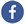 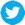 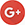 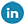 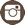 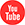 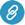 Sheila Diez: (11) 3473.0255/98540.7777 - sheila@viapublicacomunicacao.com.brTaís Augusto: (11) 4423.3150/99642.7274 - tais@viapublicacomunicacao.com.brInês Cardoso: (11) 3562.5555/99950.6687 - ines@viapublicacomunicacao.com.br20 de setembro de 2018Contato:Regina BárbaraComunicação CorporativaPhone +55 11 3146-4170regina.barbara@evonik.com